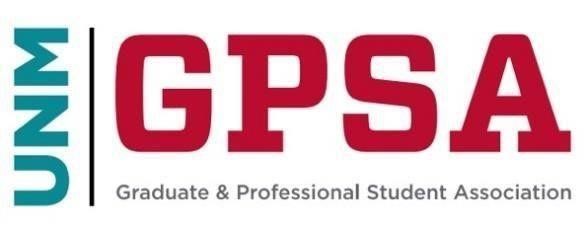 General Council Meeting    April 20th, 2024  https://unm.zoom.us/j/5642195662    Call to Order   Confirmation of Quorum Adoption of the AgendaIndigenous People’s Land and Territory Acknowledgment Opening Business   Approval of the MinutesMedia, Gallery, and Public Comments (Both related and nonrelated to the agenda)Guest Speakers   Officer ReportsPresident LaurianoCouncil Chair Ronquillo Committee Reports   Action Items ElectionIan CarrilloAnsely EmeanuwaLexi KenisAshish JoshiBill-S24-002Association of Women Surgeons- $503.00Association of Latino Professionals For America- $503.00Upcoming Meetings    	a.  	May 4th at 10am over zoom and in personAdjourn    